Alresford & District Horticultural Society are most grateful to the following businesses for their generous sponsorshipC E Evans & Son, High Class Family Butcher8 West Street, Alresford01962 732477 www.ceevansandson.co.ukHellards Independent Estate AgentsNo.11, Broad Street, Alresford
01962 736333 www.hellards.co.ukThe Mid-Hants Railway Ltd ‘Watercress Line’The Railway Station, Alresford01962 733810 www.watercressline.co.uk Sole Butchers LtdButchers and Game Dealers of Distinction5 Broad Street, Alresford01962 735221  www.solebutchersofalresford.co.ukEddolls Carpets Ltd30 Broad Street, Alresford SO24 9AQ01962 735715 www.eddollscarpets.comD Barker & Son Goldsmiths & Silversmiths40a West Street, Alresford SO24 9AU01962 732200 www.dbarkerandson.co.ukALRESFORD & DISTRICTHORTICULTURAL SOCIETYPRODUCE, FLOWER & CRAFT SHOW SCHEDULE 2019SATURDAY 7th SEPTEMBERTICHBORNE PARKNear ALRESFORD(By kind permission of Tichborne Estates & Grange Farm Partnership)Exhibiting is open to members and non-members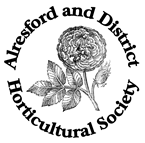 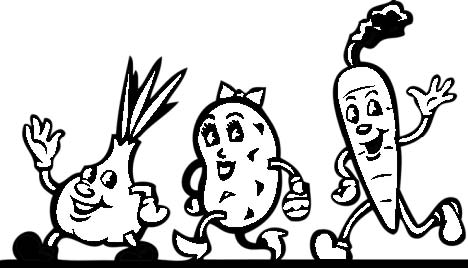 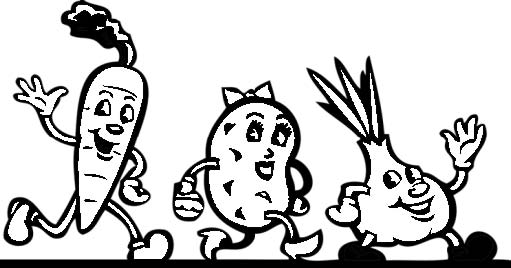 Held in conjunction with theALRESFORD and DISTRICT AGRICULTURAL SHOWSHOW RULES for ENTRIES1.	All exhibits must be the bona-fide property of, and have been grown in the garden of 	the exhibitor, except in Sections F, G, H, J, K & L.2.	Only one entry per person in any one class. 3.	The Committee reserves the right to withdraw any prize should the judges consider the 	entries of insufficient merit. 4.	Points for special prizes: 1st - 3 points, 2nd - 2 points, 3rd - 1 point. 5.	The Show Tent will be open from 5.30pm to 7.30pm on the 6th September, and from 7.00am  on 7th September for entries to be staged.  For those exhibitors who will be setting up on Friday evening and/or Saturday morning but not attending the Agricultural Show 	please call the Horticultural Show Manager.  See entry forms (pages 10 & 11) for more 	details.	ALL EXHIBITS MUST BE STAGED BY 8.30am ON SHOW DAY, WHEN THE TENT 	WILL BE CLOSED FOR JUDGING AT 8.45am   6.	Fees per entry - The fee is 50p, except in the Championship classes which are £1. 	Children’s classes are 10p.  Children entering adult classes 50p.   	Cheques payable to Alresford and District Horticultural Society. 7.	Entries close at 5.00pm on Tuesday, 3rd September - See Entry Form. 8.	Prize money will be available for collection on show day between 3.00pm and 4.30pm, any exhibit or prize money not collected by 5.00pm will become the property of the Society.9.	Prize-giving will be at approximately 4.30pm – see poster in show tent for 	confirmation. PLEASE LEAVE EXHIBITS IN PLACE UNTIL THE PRIZES HAVE BEEN PRESENTED. 10.	The Committee will not hold themselves responsible for any loss, but every care 	will be taken by the stewards. 11.	All entry forms and fees to be deposited in the box at D&G Hardware, Broad Street, Alresford or can be posted or delivered to 22 Sun Hill Crescent, Alresford SO24 9NJPage 2SECTION  L CHILDREN’S CLASSESFLOWER ARRANGEMENTSCLASS144. Under 8 years     ‘’An arrangement in a jam jar‘’                                                                        An exhibit of Flowers & Foliage145. Under 12 years   “An arrangement in an unusual container”                                                                             An exhibit of Flowers & Foliage146. Under 17 years   “An arrangement for a harvest display” To include fruit and/or vegetablesFOODAll entries to be displayed on paper plates 23cm maximum147. Under 8 years    – 5 Flapjacks148. Under 12 years   – 5 Cheese scones149. Under 17 years   – A jam filled Swiss rollDESIGN and CREATEMaximum Sizes for Classes 152 - 157 are 60cm x 60cm x 60cm Not a kit150. Under 8 years     – A vehicle using upcycled materials 151. Under 12 years   – A scarecrow to be displayed standing up152. Under 17 years   – “I made it myself” made with upcycled materials153. Under 8 years     – Open Class. An article which you have made yourself154. Under 12 years   – Open Class. An article which you have made yourself 155. Under 17 years   – A case for a mobile phone or tabletPage 19SECTION HDESIGN AND CREATEDisplay size for all entries in this section is 60cms max x 60cms max x 60cms max unless otherwise statedItems may be displayed flat or supportedCLASS127.   A picture no larger than 26cm x 21cm (to include mount but not framed)128.   A metal, ceramic or wooden object129.   A handmade card 130.   Upcycling (something new from something old)131.   Open Class  An article which you have made   (NOT A KIT)SECTION JTEXTILESDisplay size for all entries in this section is46cms max x 46cms max unless otherwise stated (items may be folded) 132.   A knitted or crocheted item133.   An item made of handmade lace – all types134.   Design and make a toy 135.   A modern decorative cushion cover 40 cm x 40 cm136.   Any other item or technique not mentioned above           e.g. Patchwork, felting, embroidery, or collage137.   Trauma  Teddy -  please see page 12 for instructions of how to make, and the           Alresford and District Horticultural Society website for more information and photos                www.alresfordhorticultural.orgSECTION KAMATEUR PHOTOGRAPHYPhotographs to be mounted, not larger than 36cm x 28cm to include mount138.   1 Colour Print, “After Dark”139.   1 Colour Print, “Vintage”140.   1 Colour Print, “Markets”   141.   1 monochrome print,  (white plus one other colour e.g.  black, greyscale or sepia “any subject ”142.   Under 12 years    1 Colour Print, “Street Life”143.   Under 17 years    1 Colour Print, “Shadows”Page 1812	For the purposes of this schedule, a Novice is one who has not previously won a 		cup, plaque, medallion or certificate (not a prize card) at this show for an exhibit in the         relevant section.	NB Children may exhibit in all classes subject to the rules shown. 13.	Any Competitor who has won the Banksian Medal in the last 2 years is not 			eligible to win this medal. 14.	The rules of the R.H.S., N.D.S., N.A.F.A.S., N.R.S., will be followed in judging the 	relevant exhibits, with the exception of Rule 4 of the RHS Show Handbook.  Members 	of the same household will be eligible to compete in the same class, provided that the 	produce exhibited has been cultivated by the person named on the entry form. 15.	Any dispute arising will be settled by the Judge and Show Manager, whose decision shall be final. 16.	Any enquiry about the schedule should be made to:- 			Show Manager, Mrs Ann Winfield,  Tel: 01962 867596HINTS & INFORMATION FOR EXHIBITORSThe Show is open for everyone to enterNot entered before?  Why not enter a Novice class? The single most important rule is to READ THE SCHEDULE. (e.g number required).  Make sure that your exhibit is not classed as N.A.S. (Not According to the Schedule). Try to make your exhibit look as attractive as possible.  All exhibits, whether they win a prize or not, go to make up the Show. Evenness, freshness and freedom from disease are more important than size, unless stated.EXHIBITORS SHOULD  COLLECT THEIR EXHIBITOR ENTRY CARDS FROM THE SECRETARY’S TENT ON ARRIVAL.  Before judging, the stewards will make sure that all the entry cards are turned over, so that the exhibitor’s name is not visible.  After judging, they will be placed face upwards.Page 3VEGETABLES They should be cleaned, using plenty of water and a sponge. It makes for better presentation if tops are trimmed and bound with raffia, or an equivalent. Be careful when lifting carrots and parsnips not to break the long “tail”. (i)	Parsnips, carrots, cabbages, beans and beetroot are  laid on the table(ii) 	Potatoes, tomatoes, shallots and peppers are best placed on a white paper plate(iii)	Shallots should be mounted on a dish of dry sand, and onions on cardboard rings, 	such as ones cut from kitchen roll containers(iv)	Brassicas should have not less than 75mm of stump left (v)	All varieties of peas and beans should have stalks attached(vi)	Courgettes can be up to 200mm in length or 75mm in diameter for round cultivars FRUIT To be exhibited on white paper plates Try to avoid removing the natural “bloom” on all fruit, including apples and pearsWith the exception of peaches, nectarines and apricots, all fruit should be shown with stalksFLOWERS Make sure that they are firmly in the vase, and drawing up water.  You may use kitchen roll or newspaper to wedge the stems in the vase.  Vases are provided unless otherwise stated.If five blooms are asked for, arrange three above and two below, or vice versa. If three are asked for, place them two and one.The size of the pot is the internal measurement.  Avoid using outer containers for the pot.  If the schedule states “not exceeding”, it is quite in order to use a smaller size. CULINARY Domed covers will be provided for entries once they are on the table. Discreetly labelling your exhibit helps to avoid confusion.Please do not remove covers from the tent.Dishes must not contain rice, pâté, meat, fish, cream or uncooked egg. Use the freshest ingredients possible. Use either metric or imperial measures; do not mix the two. All preserves to have new metal screw tops or wax disc and cellophane jam pot covers.  Jars to be free of advertising.   Labels to state type and day, month and year made.Page 4SECTION GCULINARYPlastic dome covers will be provided for entries once they are on the tableDome sizes are 27cm and 19cm, exhibits must fit under a domePlease leave domes in tent at the end of the showPlease see Hints & Information for ExhibitorsCLASS110.	1  yeast based fruit loaf 111.	A plaited loaf using bread mix112.	1 Traditional Victoria sandwich cake with jam filling113.	5 decorated cup cakes114.	5 unfilled brandy snaps115.	Cherry Loaf CakeIngredients:200g (7oz) red or natural glacé cherries225g (8oz)self raising flour        175g (6oz) soft margarine         175g (6oz) caster sugar         Finely grated rind of 1 lemon50g (2oz) ground almonds3 large eggsMethod:Preheat oven to 180ºC/Fan160º/Gas 4. Grease a 900g (2lb) loaf tin then line the base with baking parchment.Cut cherries into quarters, place in a sieve and rinse under running water. Drain well then dry thoroughly on kitchen paper.Measure all the remaining ingredients into a large bowl and beat well for 1 minute to mix thoroughly. Lightly fold in the cherries.  Turn into prepared tin.Bake in the preheated oven for 1-1¼ hours or until well risen and a skewer inserted into the centre comes out clean. Leave to cool for 10 mins. Then turn out. Peels off the parchment and finish cooling on a wire rack.116.	  5 Macaroons117.	  5 Gluten free sweet biscuits118.	  5 Savoury biscuits119.	  Savoury vegetarian dip with crudité 120.	  A fruit turnover with short crust pastry121.	  Jar of Marmalade, 450g (1 lb) approx..122	  Jar of Jam, 450g (1 lb) approx..123.	  Jar of Jelly, 225g  (8oz) approx..124.	  Jar of Mature Chutney 450g (1 lb) approx..125	  Jar of pickled vegetable/s126.	  CLASS FOR MEN ONLY  An iced chocolate cakePage 17SECTION FFLORAL ART - OPENTo be judged in accordance with theNAFAS Competitions Manual, Third Edition 2015NOTES FOR COMPETITORS1. An Exhibit 	 	a) is composed of natural plant material, with or without accessories contained within a 			space as specified in a show schedule		b) backgrounds, bases, containers, drapes, exhibit titles and mechanics may always be 			included in an exhibit unless otherwise stated		c) more than one placement may always be included unless otherwise stated		d) in all exhibits (except Still Life) natural plant material must predominate2. 	No height restrictions except where stated3.	A novice is an exhibitor who has never won a cup at this Show4. 	All exhibits may be brought to the Show completed5. 	All exhibits staged on tables covered in black plasticCLASS105.	 ‘Harvest Supper’  CHAMPIONSHIP CLASSAn exhibit – To include fruit and/or vegetables.  To be viewed from the frontSpace allowed 76 cm wide x 61 cm deep106.	 ’A Taste of the Orient’An exhibit - To be viewed  from the frontSpace allowed 61 cm wide x 61 cm deep107. 	 ‘Fire and Fusion’’ An exhibit - To be viewed and judged from the frontSpace allowed 46 cm wide x 46 cm deep108     ‘Coffee and cake’   Miniature exhibit - To be viewed all rounddisplayed on a black 12cm square block providedSize not to exceed 10 cm in width and depth, and 15cm in height 109.	‘An Elegant Supper’  NOVICES ONLY An exhibit for a dining table to include a candle. To be viewed and judged from the frontSpace allowed 46 cm wide x 61 cm deep Page 16JUDGES						Vegetables: Mr H Jane								    Mr T Perren		  Dahlias and Chrysanthemums: Mr M Burr					   Open Flowers: Mrs S Burr					   	  Floral Art: Mrs D Bright						    Culinary: Mrs M Williams          							   Mrs C Lanfear  								   Mrs S Garwood					   Design and Create: Mrs J Varrall					       Textiles:             Mrs J Varrall					     Photography: Mr D McKibbin				    Children’s Classes: Miss J PerryPRIZE MONEYDAHLIA & CHRYSANTHEMUM CHAMPIONSHIP CLASSES 54, 55 & 711st £20   2nd £123rd £8VEGETABLE AND FLORAL ART CHAMPIONSHIP CLASSES 20, 1051st £202nd £123rd £8FLORAL ART CLASSES 106 - 1111st £102nd £63rd £4REMAINING CLASSES1st £1  2nd 70p 3rd 50pincluding Children’s ClassesPage 5SECTION A   -   VEGETABLES AND FRUITNOVICESOpen to those who have not previously won a cup, plaque, medallion or certificate (not a prize card) for an exhibit in this sectionCLASS 1. 	Potatoes other than white   4 2. 	Potatoes white   4 3.	Beetroot   3 4. 	Chilli Peppers    55.	Beans – Runner   5 6. 	Carrots, long pointed   3 7.	Carrots, stump rooted   38. 	Courgettes, up to 200mm in length, or 75mm in diameter for round cultivars   2 9. 	Marrows (including edible squashes)  2 10. 	Exhibition shallots, shown on a dish or plate of sand   6 11. 	Tomatoes, with Calyx   512. 	Tomatoes, Small Fruited Cherry, with Calyx    5 13. 	Onions each 250g or under, shown on rings   3 14. 	Onions, each over 250g, shown on rings   3 15. 	Garlic Bulbs   316. 	Any one variety of Vegetable not listed above.  Number as in section B or call Show Manager17. 	Cooking Apples   3.18. 	Any one variety of Fruit not listed above.  Number as in section B or call Show Manager19.	Gardener’s basket. 5 different veg and/or fruit 30cm x 25 cm max.Alresford and District Horticultural SocietyMeet on the 2nd Wednesday of each month (except December) St Gregory’s Church Hall, Grange Road, at 7.30pm  Everyone WelcomeActivities:Speakers, Members Only Flower Shows, day trips to gardens, a garden party  &  annual dinnerVisitors to the meetings £3Annual Membership £15www.alresfordhorticultural.orgPage 6SECTION E – FLOWERSFUCHSIA – OPENCLASS77.	6   Fuchsia Heads in Box (Supplied) – 1 Cultivar78.	1   Fuchsia - Single Flowered Cultivar - Pot Size 17cm79.	1   Fuchsia Double Flowered Cultivar - Pot Size 17cm 80.	Alresford and District Hort. Soc. members only given fuchsia, pot grownROSES – OPEN81.	3   Stems Cluster Flowered Roses in 20cm vase82.	3   Stems of any Rose/s. To be displayed in a vase, any size83.	1   Specimen Bloom Large Flowered Rose. To be displayed in a vase, any size84.	1   Bowl of roses, one or more cultivars, rose foliage only.  Bowl to be supplied by exhibitor                 Max exhibit size 30cmGENERAL FLOWERS - OPEN85.	3   Spikes of Gladiolus86.	5   Stems of Zinnias87.	1   Pot Pelargonium, container up to 20cm88.	3   Blooms of Clematis in a dish, 1 or more Cultivars 89.	5   stems of Rudbeckia, in a vase90.*	Pot Plant, foliage, container up to 20cm   Maximum total height 1m including pot91.*	Pot Plant, flowering, container up to 20cm    Maximum total height 1m including pot		(excluding Pelargoniums or Fuchsias, but may include Orchids) 92. *	1 Cactus or succulent, container up to 20cm93. *	A bowl of succulents - max bowl size 30cm diameter.94.	Vase of cultivated flowers, 12 spikes of at least 3 cultivars95.	A vase of dried flowers and seed heads* Must be in owner’s possession for at least 6 MONTHS FLOWERS - NOVICES96.	Berried shrubs, 3 stems, 3 different species97.*	1 Pot Plant, flowering, container up to 20cm  maximum total height 1m98.	Gladiolus, single spike99.	A vase of home grown flowers, 6 stems of 3 cultivars 100.	Asters   5 stems - in a vase101.	Sunflowers, 3 stems, one or more cultivars, any stage of development – in a vase102.	Flowering Shrubs, 3 stems of 3 different species, excluding Fuchsias - in a vase103.	Sedums, 3 stems, one or more cultivars – in a vase104.	A vase of dried flowers and/or seed heads* Must be in owner’s possession for at least 6 MONTHS The Royal Horticultural Society’s Banksian Medal is awarded to the winner of the highest number of place points in the whole of the horticultural classes at the show.  See also Rule 15. Page 15SECTION CDAHLIA – OPENCLASS54.	The Alresford Dahlia CHAMPIONSHIP CLASS		3 Vases, 3 Distinct classifications, 3 Blooms per vase		Giants and / or large may be staged 1 per vase55.	Small Dahlia CHAMPIONSHIP CLASS		3 Vases, 3 Distinct cultivars, 3 Blooms per vase		chosen from at least 2 distinct classifications		ie. Cactus,/ Semi cactus, Decorative, Ball or Waterlily may be used56.	3   Giant and or Large, Decorative, Cactus / Semi Cactus		 May be staged singularly57.	3   Medium Decoratives58.	3   Medium Cactus / semi Cactus59.	3   Small Decoratives60.	3   Small Cactus / Semi Cactus61.	3   Small Ball62.	3   Miniature Ball63.	3   Miniature Decoratives64.	6   Pompon65.	3   Blooms of one classification not mentioned in classes 56 to 64DAHLIA – NOVICES66.	3   Decorative Dahlias, one or more cultivars in one vase67.	3   Cactus or Semi-Cactus Dahlias, one or more cultivars in one vase68.	5   Pompon Dahlias, one or more cultivars in one vase69.	1   Dahlia, any cultivar or type in a vase70.	1   Dahlia, any cultivar or type, growing in a container up to 22cmFor Dahlia Classifications and Details - Please see page 13SECTION DCHRYSANTHEMUM - OPEN71.	The Chrysanthemum CHAMPIONSHIP CLASS,3  vases of Chrysanthemums,  3  distinct cultivars,  3  blooms of one cultivar in each vase72.	Vase of lncurved Chrysanthemums,  3  blooms, any cultivar or cultivars73.	Vase of Reflexed Chrysanthemums,  3  blooms, any cultivar or cultivars74.	Vase of Intermediate Chrysanthemums,  3  blooms, any cultivar or cultivars75.	Vase of Chrysanthemums,  5  blooms, any cultivar or cultivars76.	1   Chrysanthemum, any cultivar including SpraysPage 14SECTION B  -   VEGETABLES AND FRUITCLASS 20.	CHAMPIONSHIP CLASS   A Collection of 6 kinds of Vegetables, 3 of each kind, Except:Cauliflowers and celery which must be 2, peas and tomatoes, which must be 6, and beans and shallots, which must be 9,displayed in 76cm x 76cm space: garnishing allowed. 21.	Cucumbers    2 22. 	Tomatoes with calyx,   5 23.	Tomatoes, Small Fruited Cherry, with Calyx    524.	Onions, each 250g or under, shown on rings   3 25.	Onions, each over 250g, shown on rings   326.	Beans - Runner   527.	Beans - French   528.	Sweetcorn   2 29.	Potatoes white   5 30.	Potatoes other than white    5 31.	Exhibition Shallots, shown on a dish or plate of sand   6 32.	Pickling Shallots, must be 30mm in diameter or under   633. 	Carrots, long pointed   3 34.	Carrots, stump rooted   335.	Beetroot   3 36.	Cabbage, with 75mm stump   1 37.	Edible Squashes   2 38.	Courgettes, up to 200mm in length, or 75mm in diameter for round cultivars     439.	Parsnips   3 40.	Peppers (Capsicums)   4 41.	Any one variety of Vegetable not listed above  -   call Show Manager for quantity42.	Heaviest Marrow43.	Heaviest Onion, dressed44.	Longest Runner Bean45.    The most interesting misshapen vegetable46.	Culinary Herbs, 6 kinds in a bunch, arranged in your own vase                Foliage only, (not flowers or seeds)47.    Chilli plant growing in a container up to 20cmFRUIT48.	Dish of Raspberries   10 49. 	Dessert Apples  5 50. 	Cooking Apples   5 51. 	Dessert Pears   5 52. 	Dessert Plums   753. 	Any one variety of fruit not listed above  -  call Show Manager for quantityPage 7Alresford & District Horticultural Society Awards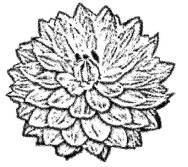 BANKSIAN MEDALAwarded for the most points in the Horticultural ClassesDr LYNDON SKEGGS CHALLENGE CUP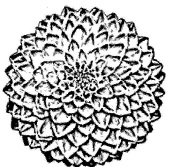 For the highest number of points in Section A    Novice Fruit and VegHAMPSHIRE CHRONICLE CHALLENGE CUPFor the highest number of points in Section B   Open Fruit and VegPALMER FRUIT CUP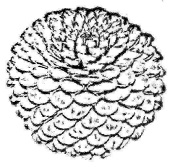 For the best entry in the Fruit Classes 48-53TONY BRAVERY TROPHYFor the longest runner bean, Class 44NATIONAL VEGETABLE SOCIETY MEDAL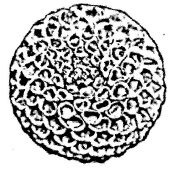 For the most meritorious Vegetable exhibit in the showCURTIS CUPFor the winner of the Alresford Dahlia Championship, Class 54 JOHN SAUNDERS CUP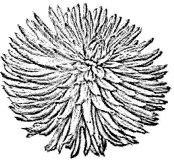 For the winner of Small Cactus or Semi Cactus Dahlia Championship, Class 55ALRESFORD CHAMBER OF TRADE CHALLENGE CUPFor the best Floral Exhibit in Dahlia and Chrysanthemum Open Classes 56-65, 72-76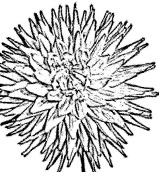 N.D.S. SILVER and BRONZE MEDALSFor the 1st and 2nd best vases of Dahlias exhibited in the showIAN WAITE NOVICE DAHLIA CUPFor the best vase of Dahlias in the Novice Classes 66 to 70MERFYN HEWINS MEMORIAL TROPHYFor the highest number of points in the Novice Dahlia Classes 66 to 70WESSENDEN CHALLENGE TROPHYFor the Chrysanthemum Championship, Class 71Page 8Classification and Formation information for some types of DahliasWaterlily DahliasWaterlily dahlias have fully double blooms characterised by broad ray florets (petals) that are slightly involute  (turned inwards) along their length (longitudinal axis) giving a saucer shaped appearance to the bloom. The depth should not be more than one third of the diameter of the bloom.Decorative DahliaDecorative dahlias have fully double blooms showing no disc.  The ray florets are generally broad and flat and may be involute for no more than 75% of their length (longitudinal axis) or slightly twisted, and usually bluntly pointed.Ball DahliasBall dahlias have fully double blooms, ball shaped or slightly flattened.  The ray florets rounded at the tips, with margins spirally arranged and involute for at least 75% of the length of the florets.Pompon DahliasPompon dahlias have fully double spherical blooms, with florets largely involute along their length (longitudinal axis).Cactus DahliasCactus dahlias have fully double blooms, the ray florets are usually pointed, the majority narrow and revolute (turned outwards) for 65% or more of their length (longitudinal axis) and either straight or incurving.Semi-Cactus DahliasSemi-Cactus dahlias have fully double blooms, the ray florets are usually pointed and revolute for more than 25% and less than 65% of their length and broad at the base and either straight or incurving.			DAHLIA   CLASSIFICATIONS			Giants	over 10”			(250mm)			Large	between  8" & 10"	(200mm & 250mm)			Medium	between  6" & 8"	(150mm & 200mm)			Small	between  4" & 6"	(100mm & 150mm)			Miniature	not exceeding  4"	(100mm)			Pompon	not exceeding  2"	(50mm)Page 13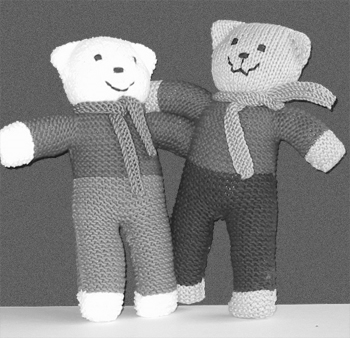 TRAUMA TEDDYThe Red Cross organises the collection of the teddies, which are then distributed via the Ambulance Service, the Fire Brigade and hospitals to children who have experienced a trauma. The pattern describes a teddy with pants and a shirt, but the pattern can be varied. The main thing is that the teddy has a personality of its own. There are variations of the pattern on the internet which you can use.YARN:   Double knitting (no angora or mohair) Preferably washableNEEDLES: No. 9 (3.75 mm) or no. 10 (3.25mm) needles (Loose knitters use No 10)LEGS & PANTS:  Leg 1:  Cast on 12 stitches. Knit 34 rows.  Change colour for pants and knit 8 rows.   Leave stitches on the needle.   Leg 2: Same as Leg 1 Pants: Join legs by knitting across both legs.  Knit 14 rows to finish pants  BODY:   With all 24 stitches on one needle change colour for shirt.  Knit 18 rows.  Sleeve: Cast on 12 stitches at the beginning of the next 2 rows.  Knit 18 rows.Next 2 rows cast off 12 stitches (this forms the arms – 24 stitches remain)Alternatively – do not increase for arms but once head is sewn together, pick up 8 stitches either side of the neck (16 Stitches) and knit 20 rows plus 10 rows main colour for hands.HEAD:   Knit 34 rows.  Cast off .Repeat the instructions to obtain the other side of the Teddy Or do not cast off but repeat the instructions in reverse order for the second sideFINISHING:   Sew on face.  Join up leaving a gap at the top of the head for fillingForm ears with stitching before fillingFILLING: should preferably new polyester or acrylic but can be wool. No foam.Page 12COLONEL PALMER MEMORIAL TROPHYFor the highest number of points in the Roses Classes 81-84BOB and GRACE DENNIS TROPHYFor the best exhibit in General Flowers Classes 85-95CHALLENGE CUPFor the best Floral Exhibit of Flowers in the Novice Classes 96-104ALRESFORD FLOWER CLUB TROPHYFor Floral Art Championship Class 105JOCK WATSON CHALLENGE TROPHYFor the best exhibit in the Floral Art Classes 106 to 109LADY TICHBORNE CHALLENGE CUPFor the best exhibit in the Floral Art Miniature Exhibit Class 110THE CANDOVER TROPHY FOR NOVICE FLORAL ARTFor the winner of the Floral Art Novice Class 111NICHOLL CHALLENGE CUPFor the highest number of points in Culinary Section GA TANKARDMen’s Cookery, Class 128BRITISH WOOD CARVERS “HAMPSHIRE BRANCH” CUPFor the best overall exhibit in Design and Create Section HMRS C. DAUBNEY TROPHYFor the best exhibit in the Textiles Section JMADDIE ATTENBOROUGH PHOTOGRAPHY CUPFor the best Photography Exhibit in Section KCHILDRENS TROPHIESFor the best exhibit in each age group, Section L and photography classes 144 and 145MID HANTS RAILWAY PRIZEFor the best exhibit under 12 yearsPage 9ALRESFORD & DISTRICT HORTICULTURAL SOCIETYEntry Forms to be received by Tuesday 3rd September – no later than 5pmc/o, 22 Sun Hill Cres., Alresford SO24 9NJ    or deposited in the box at D&G Hardware, Broad Street, AlresfordEnquiries to Show Manager Mrs Ann Winfield, Tel:  01962 867596Closing Date for Entries  Tuesday 3rd September at 5pm (Rule 8) Please note – exhibiting in the Horticultural Show DOES NOT entitle entry to the Agricultural Show – for details of  how to get tickets to the Agricultural Show please see www.alresfordshow.co.uk or call Agricultural Show Secretary Tel. 01962 738748If bringing exhibits for show on Friday evening and/or Saturday morning but not attending the Agricultural Show please call Horticultural Show Manager Mrs Ann Winfield 01962 867596Page 10         *C denotes Championship Class (Entry fee £1)ALRESFORD & DISTRICT HORTICULTURAL SOCIETYEntry Forms to be received by Tuesday 3rd September – no later than 5pmc/o, 22 Sun Hill Cres., Alresford SO24 9NJor deposited in the box at  D&G Hardware, Broad Street, AlresfordEnquiries to Show Manager Mrs Ann Winfield, Tel:  01962 867596Closing Date for Entries  Tuesday 3rd September at 5pm (Rule 8)Please note – exhibiting in the Horticultural Show DOES NOT entitle entry to the Agricultural Show – for details of  how to get tickets to the Agricultural Show please see www.alresfordshow.co.uk or call Agricultural Show Secretary Tel. 01962 738748If bringing exhibits for show on Friday evening and/or Saturday morning but not attending the Agricultural Show please call Horticultural Show Manager Mrs Ann Winfield 01962 867596Page 11 		*C denotes Championship Class (Entry fee £1)NamePLEASE PRINT CLEARLYPLEASE PRINT CLEARLYAddressAddressNo of Classes EnteredEntry Fee EnclosedFor entry fees see rule 7£Entry Fee EnclosedFor entry fees see rule 7£Tel. No.Children’s AgeOffice UseClassDescriptionEntry FeeExample3Beetroot50pNamePLEASE PRINT CLEARLYPLEASE PRINT CLEARLYAddressAddressNo of Classes EnteredEntry Fee EnclosedFor entry fees see rule 7£Entry Fee EnclosedFor entry fees see rule 7£Tel. No.Children’s AgeOffice UseClassDescriptionEntry FeeExample3Beetroot50p